Bert Ambrose Elementary School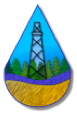 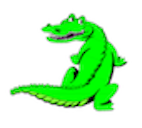 9616 115th Ave  Fort St. John, B.C. V1J 2Y1Telephone (250) 785-2321   Fax (250) 785-2386www.ambrose.prn.bc.caStriving together to achieve our potential for a better tomorrowDecember 2016 Dear Parents,Thank you for attending the parent teacher interviews!  We appreciate you taking the time to discuss how your child can reach their full potential.School PlanPlease read over our “Framework for Enhancing School Learning” on the Ambrose Website www.ambrose.prn.bc.ca.  It outlines the goals and educational plans for the next few years.  An update will be included in our monthly newsletter, this month it is the attached flyer.  Please read the attached memo, “Update on B.C.’s New Curriculum” from Education Minister Mike Bernier.Fees:  Thank you to the parents who have paid their supply and culture fees.Lost and Found:  Unclaimed items will be donated to charity during the Winter break.PAC:  Newsletter is attached.Message from Rik Leaf: http://rikleaf.com/songwriting-in-schools/ Buddy Bench song highlighted in his collection!Hour of Code: A wonderful opportunity for every student to learn computer science!  https://code.org/ which has served 301,407,078 or http://csunplugged.org/ ;whereby, people have access to free learning activities, engaging games and puzzles. The students enjoyed Hour of Code last year and can participate again in December.Sports:  Our volleyball teams have finished the season! The “A” Girls placed 2nd in the League and “A” Boys placed 3rd in the Volleyball Tournament!  Thanks to all the students for their hard work and good sportsmanship and dedicated coaches.If you are interested in Coaching the grade 4/5 boys or grade 5/6 boys Basketball teams contact Miss Brekkas.Special DaysRemembrance Day Ceremony -Leadership students lead a quiet assembly and Constable Bojczuk and Constable Pankcratz acknowledged each student as they put their poppy on the wall.  Spirit Day  - Mrs. Larsh and Mrs. Watchel explained what the new house colours mean, a few students demonstrated a skit on  “Stay in your own personal space to keep everyone safe,” and Mrs. London’s class showed a video, “how to play safe” using a drone. Spirit Day is Dec. 16th –wear something Christmas –like a sweater or hat. Next Hot Dog Lunch will be in January. Christmas Concert:  Classes are busy preparing for our Christmas Concert!  Here is our schedule:
Monday, Dec. 12 - Student Dress Rehearsal at 1:00pm.  Tuesday, Dec. 13 - Performances 1:00 & 6:45/7:00 pm.  Please arrive 15 minutes before 1:00, 6:45 or 7:00 so everyone is seated, thanks.Everyone enters through the intermediate doors, far west side of the school, please follow signs. The main entrance is for the cast, and wheel chairs only; there is no access to the seating area.When students arrive they go to their classes.  After their performance students return to their classes.  Parents please pick them up your children at their class.Kindergarten students perform at 6:45, followed by a break; whereby, some parents may want  to leave and then the regular performance begins at 7:00 pm.If possible please walk to the performance, parking may be difficult.If your child will be unable to participate in the presentation, please inform their teacher as soon as possbile as this impacts how they arrange their class for the evening. Wishing you a wonderful break!  If you have questions please call us Mrs.  Boyd, Miss.Brekkas and Mrs. Selin! UPCOMING DATESDECEMBER:	7	Dodgeball:  Police Officers vs. Grade 5/6 Students		JANUARY7	Hot Lunch: Subway					3	School reopens		8	“Lock Down” practise					4	Hot Lunch: Domino’s13	Christmas Concert 					11	Hot Lunch: Subway14-16	Carol Singing at 10:00					12	John Dunn Presentation		14	Hot Lunch: Siagon Noodles				16-20	Dance Residency		16	Last day of school before Winter Break			18	Hot Lunch: Siagon Noodles        										25        	Hot Lunch: Wendy’s27 & 30 	NID- No school for students